МЫ ПРОТИВ НАРКОТИКОВ!!!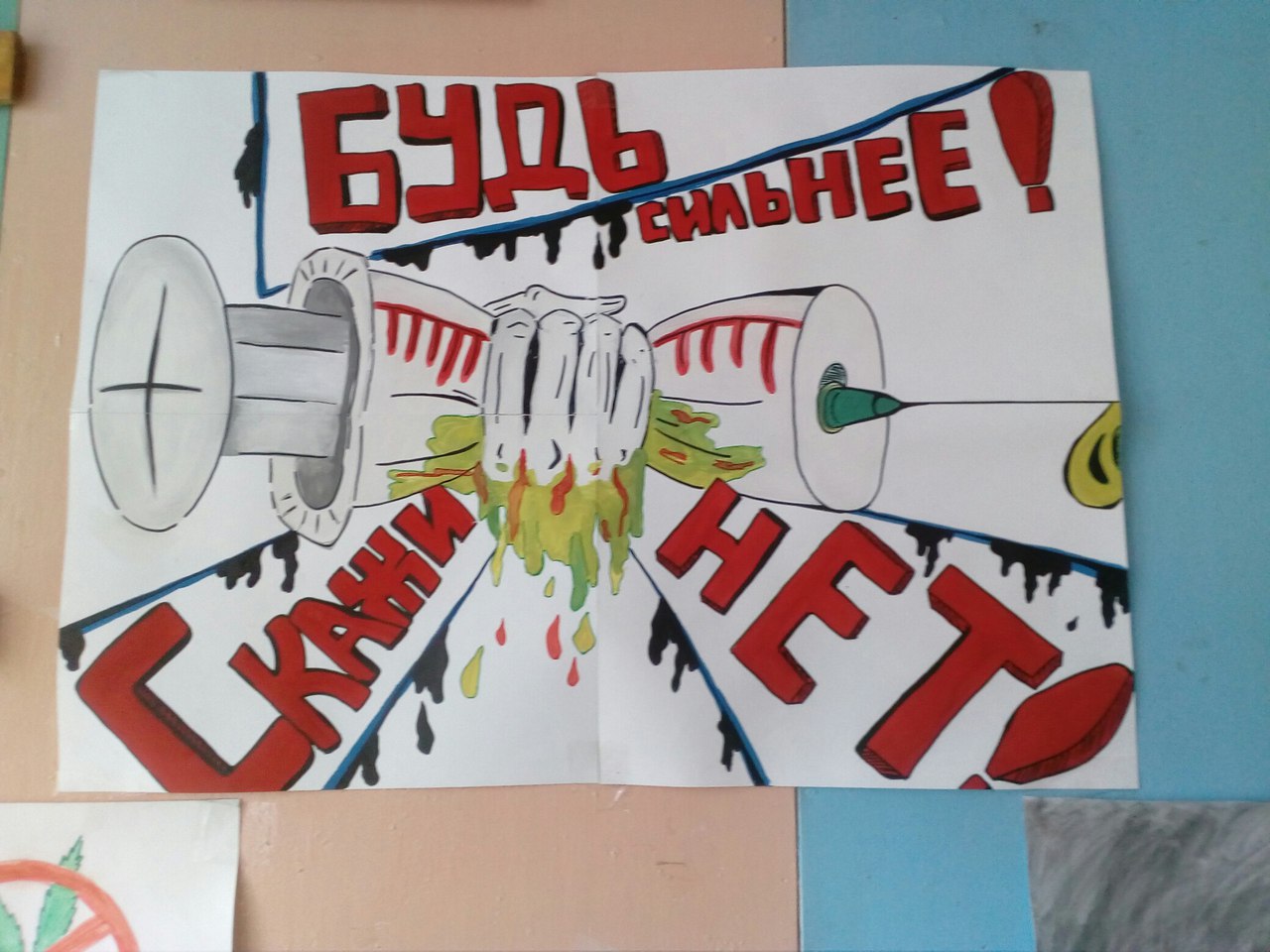 Антинаркотическая акция «Мы против наркотиков» проводилась в нашей школе в целях профилактики злоупотребления наркотическими и психоактивными веществами среди молодежи, формирования у подрастающего поколения неприятия наркотиков, создание устойчивого тренда, который направлен на здоровый образ жизни.